Meadows School term dates 2020 -2021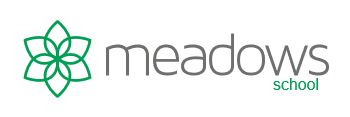 Please note:  Teacher Inset days are Monday, Tuesday, Wednesday at the start of each term.TermDatesAutumn 1From:  Thursday 3rd September 2020To:       Friday 23rd October 2020Autumn 2From:  Monday 2th November 2020To:       Friday 18th December 2020 Spring 1From:  Thursday 7th January 2021To:       Friday 12th February 2021Spring 2From:  Monday 1st March 2021To:       Thursday 1st April 2021Summer 1From:  Thursday 22nd April 2021To:       Friday 21st May 2021Summer 2From:  Tuesday 2nd June 2021To:       Friday 23rd July 2021